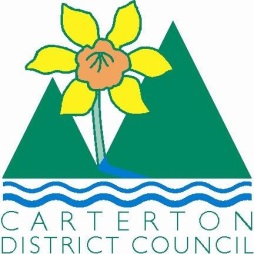 	IN THE MATTER	of the  and Supply of Alcohol Act 2012	AND	IN THE MATTER	of an application Sara Catherine Orsborn for a Special Licence pursuant to s.22 of the Act in respect of premises situated at  and known as Carterton Events Centre BEFORE THE CARTERTON DISTRICT LICENSING COMMITTEEChairperson: 		Elaine BrazendaleSecretary:			Jane DavisDECISION This is an application for a Special Licence under section 22 of the  and Supply of Alcohol Act 2012.  The application is for Bubbles and Inspiration/networking events for Women to be held at  where alcohol will be consumed on the premises.The application was sent to the Police, Inspector and Medical Officer of Health under s. 141 and no reports of opposition were received.  The application was not required to be publically notified.We are satisfied as to the matters to which we must have regard as set out in s.3, s.4 and s.142 of the Act.  We grant the applicant a special licence in terms of s.22 subject to the restrictions imposed by s.147.Accordingly, we set the following conditions under s147 on the licence:alcohol may be sold under the licence only on the following days and during the following hours:  1st November 2016     6.15pm-7.15pm                            7th March 2017           6.15pm-7.15pm                           16th May 2017              6.15pm-7.15pm                           12th September 2017   6.15pm-7.15pmalcohol may be sold or supplied to the following types of people: tickets holders/inviteesthe licensee must take the following steps to ensure that the provisions of this Act relating to the sale or supply of alcohol to prohibited persons are observed alcohol will not be sold to those persons under the age of 18 years or to those persons who are intoxicated, signs will be displayed during the event.the licensee must take the following steps to ensure that the provisions of this Act relating to the management of premises are observed: NAdrinking water must be freely available at the following places while the premises are open for business: as per the application throughout the eventfood must be available for consumption on the premises as follows: as per applicationnon-alcohol and low alcohol beverages must be available for sale and supply on the premises as follows: as per applicationthe licensee must take the following steps to provide assistance with or information about alternative forms of transport from the premises: taxi numbers and phone will be availablealcohol may be sold in the following types of container only: glassDated at Carterton this 28th 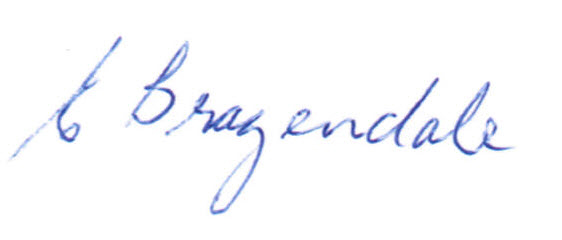 __________________Elaine BrazendaleChairpersonCarterton District Licensing Committee